§407.  Shares of stock and dividends prohibitedA corporation shall not have or issue shares of stock. No dividend shall be paid and no part of the income or profit of a corporation shall be distributed to its members, directors or officers. A corporation may pay compensation in a reasonable amount to its members, directors, or officers for services rendered, may confer benefits upon its members in conformity with its purposes and upon dissolution or final liquidation may make distributions to its members as permitted by this Act, and no such payment, benefit or distribution shall be deemed to be a dividend or a distribution of income or profit. Upon dissolution or liquidation, the assets of a corporation whose purposes and activities have been primarily charitable, religious, eleemosynary, benevolent or educational shall be transferred or conveyed only to one or more domestic or foreign corporations, societies or organizations engaged in activities substantially similar to those of the dissolving or liquidating corporation.  [PL 1977, c. 592, §15 (AMD).]SECTION HISTORYPL 1977, c. 525, §13 (NEW). PL 1977, c. 592, §15 (AMD). The State of Maine claims a copyright in its codified statutes. If you intend to republish this material, we require that you include the following disclaimer in your publication:All copyrights and other rights to statutory text are reserved by the State of Maine. The text included in this publication reflects changes made through the First Regular and First Special Session of the 131st Maine Legislature and is current through November 1. 2023
                    . The text is subject to change without notice. It is a version that has not been officially certified by the Secretary of State. Refer to the Maine Revised Statutes Annotated and supplements for certified text.
                The Office of the Revisor of Statutes also requests that you send us one copy of any statutory publication you may produce. Our goal is not to restrict publishing activity, but to keep track of who is publishing what, to identify any needless duplication and to preserve the State's copyright rights.PLEASE NOTE: The Revisor's Office cannot perform research for or provide legal advice or interpretation of Maine law to the public. If you need legal assistance, please contact a qualified attorney.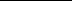 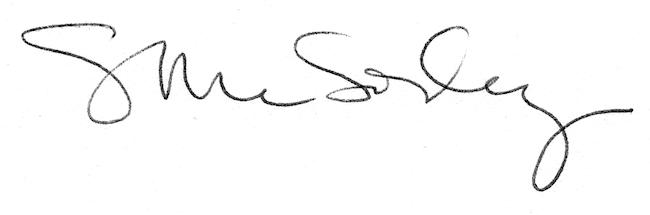 